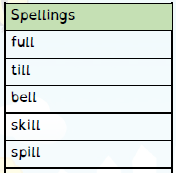 Spelling Test: Year 3 Given: 10.09.19Test: 17.09.19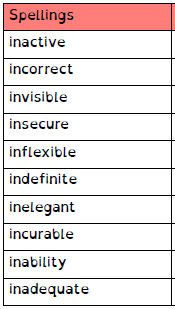 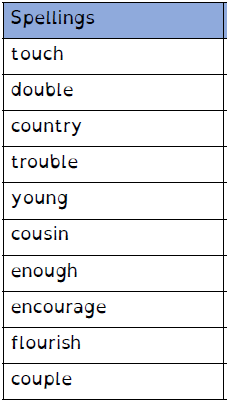 